МБДОУ «Искровский детский сад»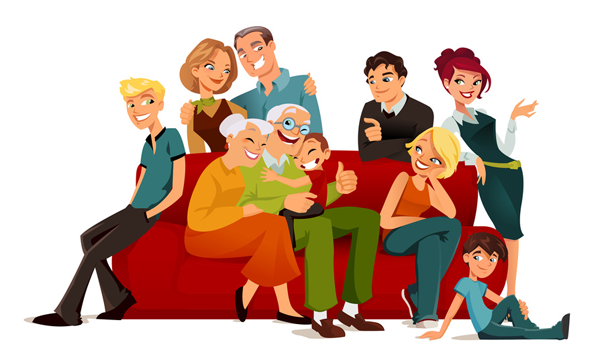                Проект «Моя семья» Автор: Афонина Н.Н., воспитатель 1 категорииПродолжительность: краткосрочный (2 недели)Тип: Познавательно – творческийУчастники: Воспитанники средней группы, родители, воспитателиВозраст детей: 4-5летАктуальность проблемы: Мы горим желанием воспитать любовь к Родине, а оказывается, не  в состоянии воспитать у ребенка любовь к самому близкому -  к родному дому и своей семье. А это является основой из основ нравственно-патриотического воспитания, его первая и самая важная ступень. Ребенок – прежде  должен осознать себя членом семьи, неотъемлемой частью малой родины, а уже потом – гражданином России и только потом – жителем планеты Земля.К сожалению, мы видим, что в настоящее время  семья переживает не самые лучшие времена. Стремясь заработать на хлеб насущный, родители все меньше внимания уделяют детям. Растет число неполных, неблагополучных семей. Ребенку все сложнее полюбить свой дом, семью.Поэтому необходимо создать условия для формирования у детей эмоционально насыщенного образа родного дома, своей семьи. Дети должны научиться не только брать, но и отдавать: заботиться о близких с детства, быть внимательными друг к другу, словом и делом помогать.С помощью этого проекта мы решили объединить детей и родителей нашей группы в одну большую  и дружную семью.Проблема, значимая для детей, на решение которой направлен проект:В беседе с детьми на тему «Моя семья» Выяснилось, что дети мало знают о своей семье (Ф.И.О родителей и членов семьи); о профессии своих родителей ( где и кем работают); не обладают информацией о роли семьи и матери в жизни каждого человека.Цель проекта: Формировать у детей понятие «Семья»Задачи:Для детей:- Формировать представления о семье, о родственных отношениях между членами семьи.- Воспитывать у детей любовь и уважение к членам семьи, учить проявлять заботу о родных людяхДля педагогов:- Развивать коммуникативные и познавательные навыки детей, творческие способности- Пополнить предметно – развивающую среду по теме проектаДля родителей:- Совершенствовать стиль партнёрских отношений между родителями и детским садом- Обогащать детско – родительские отношения опытом совместной творческой деятельностиФорма проведения итогового мероприятия проекта: семейный праздникНазвание итогового мероприятия проекта: «Вечер дружной семьи»Продукты проекта:- Для детей: творческие работы ( рисунки, аппликация, пластилинография, разученные стихи)- Для педагогов: перспективный план проекта, презентация «Пётр и Феврония»,видеоклип на песню о семье с семейными фотографиями воспитанников,иллюстрации по теме семья, картинки животных, дидактическая игра «Разложи по порядку» ( определение возраста человека), дидактическая игра «Кому, что нужно?» (профессии).- Для родителей: консультация «Что должен знать ребёнок о своей семье», участие в выставке альбомов «Моя семья»Планируемые результаты:Для детей:- Дети будут знать информацию о своей семье; Ф.И.О. папы, мамы, бабушек, дедушек; профессии родителей.Для педагогов:Педагоги будут стремиться развивать коммуникативные и познавательные навыки детей, используя в своей деятельности различные формы и методыДля родителей:- Повысят педагогическую культуру общения с детьми- Примут активное участие в совместной деятельности с детьмиЭтапы работы над проектом:1 этап – подготовительный- Определение темы проекта- Разработка перспективного плана проекта- Подбор методического материала для реализации проекта( занятия, игры, консультации для родителей)- Подбор художественной литературы ( рассказы, стихи, загадки, пословицы)- Поиск иллюстраций и картинок о семье- Подготовка атрибутов для занятий и игр2этап- деятельностный- Проведение бесед- Чтение художественной литературы ( рассказы, стихи, пословицы)- Проведение дидактических игр, пальчиковых игр, сюжетно – ролевых игр- Занятие конструктивной деятельностью-Художественное творчество в свободное время: рисование, пластилинография- Непосредственно Образовательная Деятельность: аппликация «Большой дом», познание « Моя семья», чтение художественной литературы « Гуси-Лебеди»3 этап – заключительный- Проведение семейного праздника «Вечер дружной семьи»- Выставка фотоальбомов «Моя семья»                     Перспективный план проекта «Моя семья»Вывод: В  результате совместной деятельности воспитанников, их родителей и педагогов  группы у детей  сформированы  первоначальные представления о своей семье.      Дети научились уважать, любить членов своей семьи, проявлять сочувствие, сострадание к бабушкам и дедушкам; расширили кругозор с помощью стихов, загадок, пословиц, различных игр. Родители проявили интерес к реализации проекта и будут использовать полученные знания в дальнейшем.ПРОЕКТ ПОЛНОСТЬЮ РЕАЛИЗОВАНСписок литературы:1.КомароваТ.С.«Изобразительная деятельность в детском саду» (средняя группа)       Издательство:«Мозаика-Синтез»,Москва 20162.ДыбинаО.В. «Ознакомление с предметным и социальным окружением»(средняя группа)Издательство: Мозаика-Синтез, Москва 20153.УшаковаО.С, СтрунинаЕ.М. «Развитие речи детей 4-5 лет»Издательство: Москва, издательский центр «Вентана-Граф» 20154.Куцакова Л.В. «Конструирование и художественный труд в детском саду»Издательство: Творческий центр «Сфера», Москва 20155. Зверева О.Х., Кротова Т.В., «Общение педагога с родителями в  ДОУ»Издательство: Творческий центр « Сфера», Москва 2005.6. Свирская Л., «Работа с семьей: необязательные инструкции»Издательство: « Линка – Пресс», Москва  2007.7. Козлова А.В., Дешулина Р.П. «Работа с семьей»Издательство: Творческий центр « Сфера», Москва  2004.8. Колентьева О., Калемуллина С., «Праздники в детском саду»Издательство: « Просвещение», Москва  2001.Конспект проведения праздника в средней группе                         «Вечер дружной семьи»Автор: Афонина Наталья Николаевна , воспитатель 1-ой категорииМесто работы: МБДОУ «Искровский детский сад»Цель: Формировать представления о семье.Задачи:- Развивать ценностные представления о семье, родственных отношениях, семейных обязанностях.- Развивать коммуникативные качества воспитанников – свободное общение со взрослыми и детьми.- Гармонизировать детско - родительские отношения с помощью проведения совместного мероприятия.- Создать благоприятную атмосферу доброжелательности и взаимопонимания.Оборудование: экран, проектор, видеоклип на песню « Моя семья» музыка и слова: Александр Ермолов, презентация «Пётр и Феврония», атрибуты для игр.Предварительная работа: Подбор музыки, познавательного материала, стихов, загадок, пословиц и поговорок.В зале организована выставка работ детей на тему «Семья» и выставка фотоальбомов «Моя семья»,изготовленных родителями. В дальнем конце группы расставлены стулья. Дети вместе с родителями сидят на стульях.Ход мероприятияЗвучит песня А.Комаров, Т.Рядчикова «Наша дружная семья» и транслируется видеоклип.Воспитатель: Добрый вечер, уважаемые взрослые и дети! Мы рады вас видеть в нашем зале. Сегодня у нас в гостях много представителей семей: это бабушки, дедушки, папы, мамы, сестренки и братишки. И это правильно. Знаменитый педагог Российской Империи Алексей Николаевич Острогорский написал о семье так: « Семья для ребенка — это общество в миниатюре… Душа его питается впечатлениями, получаемыми в семье. Здесь ребенок научается одно любить, другое ненавидеть. Здесь привыкает к труду и праздности, получает первые… эстетические вкусы, здесь первоначально сосредотачиваются все его интересы, привязанности и авторитеты»Семья – источник вдохновенья,Где рядом взрослые и дети.В семье от всех невзгод спасенье,Здесь друг за друга все в ответе.Мы хотим, чтобы сегодняшний вечер Вы все провели весело, задорно ,дружно. Хотим, чтобы Вы поняли, что нет ничего прекрасней, чем время проведённое со своей семьёй.Сегодня проведем мы вместе вечер
И станем вместе все еще дружней.
Ведь, если вы пришли, то это значит:
Что мы находимся среди друзей.
Уважаемые взрослые и дети! Вижу и у взрослых, и у детей хорошее настроение, а чтобы оно было еще лучше, наш вечер продолжат наши дети.Дети читают стихи о семье.
Мы вместе – и все прекрасно:
И дождь, и холодный ветер.
Спасибо, мои , родные,
За то, что вы есть на свете! Семья – это МЫ. Семья – это  я,
Семья – это папа  и мама  моя,
Семья – это Павлик — братишка родной,
Семья – это котик  пушистенький  мой,
Семья – это бабушки  две  дорогие,
Семья – и  сестренки мои озорные,
Семья – это крестный, и тети, и дяди,
Семья – это елка в красивом наряде,
Семья – это праздник за круглым столом,
Семья – это счастье,
Семья – это дом,
Где  любят  и  ждут, и не помнят о злом!Так спешу всегда домой,
Где бы ни была.
Там, ведь, братик, папа мой,
Мамочка моя.
Там игрушки ждут меня,
В уголке сидят —
Куклы, мишки и слоны,
Знаю, что не спят.
Всех люблю их очень я,
А они меня.
Будет пусть всегда счастливой
Вся  моя семья!
Мама на папу глядит,
Улыбается,
Папа на маму глядит,
Улыбается.
А день самый будний,
Не воскресение,
И за окошком — не солнце,
А вьюга.
Просто такое у них
Настроение,
Просто они
Очень  любят  друг  друга.
От  этой  любви
И  легко, и светло.
Мне с папой  и  мамой
Так  повезло!Вот когда я мамой стану,
Никогда я не устану
Пыль стирать, вязать и шить,
Пирожки для всех лепить,
Чистить каждый день картошку,
Мыть тарелки, чашки, ложки…
Нет, пожалуй, папой буду:
Очень трудно мыть посуду.На улице дождь непрерывный,
А дома тепло и светло.
И можно на бурые ливни
Спокойно смотреть сквозь стекло.
Тут можно укрыться от зноя,
Спастись от морозного дня.
В хорошее место родное –
Домой так и тянет меня. У меня есть семья -
Мама, папа, брат и я.
Лучше всех мы живем,
Песни громко мы поем.
Никому не разрешу
Обижать семью свою.
Пусть всегда живет семья -
Мама, папа, брат и я.Воспитатель: Как здорово, что у каждого человека есть семья. С давних времён покровителями семьи на Руси считались Святые Муромские князья Пётр и Феврония .Кстати, Феврония родилась в селе «Ласково», Рязанского Района. Она наша землячка.В день почитания этих святых, 8 июля, по сложившейся традиции, в нашей стране отмечают праздник «День Семьи, Любви и Верности». Символом этого праздника стал обыкновенный, скромный цветок - ромашка. У нас в Рязани этот праздник отмечают очень широко. Я рекомендую побывать на этом празднике всей семьёй. А сейчас давайте посмотрим презентацию «Пётр и Феврония» (Показываем презентацию)       Семья – это то, что мы делим на всех,Всем понемножку: и слезы, и смех,Взлет и падение, радость, печаль,Дружба и ссоры, молчанья печать,Пусть мчатся секунды, недели, года,Семья – это то, что с тобою всегдаХочу загадать Вам загадки, отгадки сидят рядом с Вами!Без чего на белом светеВзрослым не прожить и детям?Кто поддержит вас, друзья?Ваша дружная. (семья)Кто милее всех на свете?Кого любят очень дети?На вопрос отвечу прямо:— Всех милее наша. (мама)Кто научит гвоздь забить,Даст машину порулитьИ подскажет, как быть смелым,Сильным, ловким и умелым?Все вы знаете, ребята, —Это наш любимый. (папа)Кто любить не устает,Пироги для нас печет,Вкусные оладушки?Это наша. (бабушка)Кто всю жизнь работал,Окружал заботойВнуков, бабушку, детей,Уважал простых людей?На пенсии уж много летНестареющий наш. (дед)Он — мужчина, и он сед,Папе — папа, мне он —… (дед)Кто веселый карапузик —Шустро ползает на пузе?Удивительный мальчишка —Это младший мой. (братишка) Я у мамы не один,У неё ещё есть сын,Рядом с ним я маловат,Для меня он — старший (брат)        Кто любит и меня, и братца,Но больше любит наряжаться? —Очень модная девчонка —Моя старшая. (сестренка)Мамы старшая сестра —С виду вовсе не стара,С улыбкой спросит: «Как живете? »Кто в гости к нам приехал? (тетя)Кто же с маминой сестройПриезжает к нам порой?На меня с улыбкой глядя,«Здравствуй! » — говорит мне. (дядя)Воспитатель: Молодцы все! А сейчас предлагаю Вам поиграть.Хороводная игра «Бабушка Маланья»Взрослые вместе с детьми становятся в круг, в середине которого находится ведущий (ребёнок).На него надевают платочек и фартук. Все идут по кругу и говорят слова:У Маланьи, у старушки,Жили в маленькой избушкеСемь сыновей.(Останавливаются. Далее делают движения,соответственно тексту)Все без бровей,Вот с такими ушами,Вот с такими носами,Вот с такими усами,С такой головой,С такой бородой.Ничего не ели,Целый день сидели,На неё глядели,Делали вот так…Далее ведущий показывает любое смешное движение, а все за ним повторяют. Движение нужно повторить несколько раз, чтобы играющие могли войти в образ и получить удовольствие от игры. Игра «Наряжаемся»(Ведущему нужно подготовить аксессуары и завернуть по отдельности в бумагу или непрозрачные пакеты. Мамы, папы и дети тянут наугад сверточек. Кому что попалось? (Соски на веревочке, мужские галстуки,  женские платки, шляпы, кепки, галстуки-бабочки, слюнявчики, смешные поролоновые уши, парички, носики, рожки, бусы, браслеты, кухонные фартуки. Все это участникам нужно надеть на себя. Бывает забавно, когда грузный папа в слюнявчике, а пятилетняя малышка в мужском галстуке.)Игра «Гусеница».(Воспитатель выдает участникам надувные шары по количеству членов семьи. Лучше, чтобы у каждой семьи был свой цвет.)Члены команды строятся друг за другом, а между спиной предыдущего и животом последующего участника нужно удерживать шарик. (разрешается придерживать шары руками, малыши не справятся по-другому) Все гусеницы становятся на одну линию и идут до финиша (метров 5 и обратно). «Голова» гусеницы пусть держит шарик просто перед собой. Та гусеница, которая не рассыпалась по дороге и быстрее преодолела дистанцию, побеждает.Еще гусеницы могут станцевать ламбаду, сделать зарядку, повторяя движения за ведущим и даже погоняться друг за другом (голова одной гусеницы должна попытаться догнать хвост другой).Воспитатель отмечает ту «гусеницу», которая не распалась в конкурсах.Воспитатель:Сейчас давайте сделаем паузу и немного отдохнём.(Все садятся на стулья)Воспитатель: я думаю, многие со мной согласятся в том, что семья начинается с любви, доброты, заботы друг о друге и, конечно, с дома. Каждая семья имеет свой дом, но не все знают, что слово дом – нерусское. Оно происходит от латинского слова «доминиум» - владение. Под словом дом подразумевают не только постройку, но и само житье-бытье под ее крышей, в кругу близких и любящих людей. Их единодушие, дружба, поддержка, согласие, умение ладить друг с другом – вот в чем крепость дома. Мы все знаем пословицы о доме. Я буду начинать пословицу, а вы постарайтесь ее закончить:   -Гость на пороге – счастье в … (доме)  - Дом без хозяйки … (сиротка)       - Яблоко от яблони … (не далеко падает)                     - Чем богаты, … (тем и рады). - В гостях хорошо, … (а дома лучше). -Не красна изба углами, а … (красна пирогами)Не только о доме, но и о семье много пословиц и поговорок. Давайте вспомним их.  Вам надо так же её закончить. -Дерево держится корнями, а человек… (семьёй). -Человек без семьи, что дерево без…( плодов).- Не родись красивой, а родись…  (счастливой).- Любовь – кольцо, а у кольца… (начала нет, и нет конца).- У семи нянек дитя …  (без глаза).- Милые бранятся только…  (тешатся).       -В семье разлад, так и дому… (не рад) -В семье согласно, так и дело идёт… (прекрасно)   -Когда семья вместе, и … (сердце на месте)     -Семья ключ… (к счастью)-Семья без детей, что цветок без…( запаха).-Сердце матери греет лучше…( солнца).Мне очень приятно, что Вы знаете пословицы и поговорки. А сейчас давайте продолжим играть. Игра «Оркестр».Раздаются ложки, шумовки, лопатки, крышки от кастрюль, вёдра ,кастрюли, половник для «дирижёра»(это мама).Даётся несколько минут на распределение и под известную мелодию играет «оркестр».Игра «Жадина».На полу много шариков без ниток. Нужно как можно больше взять себе шариков.(в зубы, зажать руками и ногами и т.Воспитатель: В завершении нашего праздника предлагаю Вам «посадить» семейное дерево!Творческое задание «Семейное дерево»Воспитателю нужно заранее разложить на столе листы бумаги и нарисовать ствол и ветки дерева. Родители вместе с детьми «дорабатывают» своё дерево любыми способами:рисование(карандашами,красками, мелками,гуашью),аппликация из цветной бумаги. Условие: на дереве должны быть Ф.И.О.родителей и имена детей.Воспитатель: Закончить наш праздник мне бы хотелось следующим стихотворением. Пусть оно станет для Вас напутствием.Семья – это счастье, любовь и удача, 
Семья – это летом поездки на дачу. 
Семья – это праздник, семейные даты,
Подарки, покупки, приятные траты. 
Рождение детей, первый шаг, первый лепет, 
Мечты о хорошем,  волнение и трепет. 
Семья – это труд, друг о друге забота, 
Семья – это много домашней работы. 
Семья – это важно! 
Семья – это сложно! 
Но счастливо жить одному невозможно!
Всегда будьте вместе, любовь берегите, 
Обиды и ссоры подальше гоните, 
Хочу, чтоб про Вас говорили друзья: 
Какая хорошая Ваша семья!Дата проведенияОбразовательные областиСодержание работыЗадачи07.11понедельникПознаниеРечевое развитиеСоциально– коммуникативное развитиеБеседа «Что я знаю о моей семье?»Чтение стихотворения М.Тахистова «Семья»-Обсудить с детьми понятие «семья»-Воспитывать доброжелательное отношение к членам семьи (маме, папе, бабушкам, дедушкам, братьям, сёстрам.)-Обсудить с детьми как близкие заботятся о них- Воспитывать умение внимательно слушать стихотворное произведение-На примере героя произведения воспитывать любовь к членам семьи08.11вторникФизическое развитиеРечевое развитиеРазучивание пальчиковой гимнастики «Семья»-Развивать мелкую моторику рук-Познакомить детей со словами текста и движениями; следить, чтобы движения выполнялись соответственно словам текста09.11средаХудожественно- эстетическое развитиеПознаниеСоциально-коммуникативное развитиеРисование мелками «Это я и моя семья»Дидактическая игра «Разложи по порядку»(изображения людей разного возраста)-Учить рисовать фигуру человека, передавая простейшие соотношения по величине(голова-маленькая, туловище – большое)-Закреплять приёмы закрашивания: ровными, слитными линиями в одном направлении.-Познакомить детей с возрастными периодами человека (младенец, ребёнок, взрослый, пожилой человек)-Учить детей определять возраст человека по внешним данным10.11четвергРечевое развитиеПознаниеСоциально-коммуникативноеНОД. Рассказывание Русской народной сказки «Гуси –Лебеди»Просмотр мультфильма «Мама для мамонтёнка» Сюжетно-ролевая игра «дочки-матери»-Учить детей понимать образное содержание и идею сказки-Передавать структуру сказки с помощью моделирования-Замечать и понимать образные слова и выражения в тексте-Развивать творческое воображение-Развивать в детях чувство сострадания,любовь к матери         - Формировать у детей умение брать на себя роли, предполагающие заботу о других людях, бережное отношение к ним.11.11пятницаРечевое развитиеСоциально-коммуникативноеБеседа «Профессия моих родителей»Дидактическая игра «Кому, что нужно для работы»-Развивать речь детей- Учить детей рассказывать  о профессии своих родителей.- Учить детей подбирать предметы необходимые в той или иной профессии.-Развивать мышление, сообразительность.14.11понедельникРечевое развитиеПознаниеСоциально-коммуникативное развитиеБеседа «Жили у бабуси»НОД. Познание «Моя семья»Сюжетно-ролевая игра «Больница. Дочка заболела»Чтение худ.литературыРассказ В.Осеева«Печенье»- Учить детей уважительно рассказывать о своих бабушках- Побуждать ребят помогать бабушкам, быть внимательными, вежливыми к ним- Воспитывать любовь к людям старшего поколения, отзывчивость-Ввести понятие «семья»-Дать детям представления о родственных отношениях в семье: каждый ребёнок одновременно сын (дочь), внук( внучка), брат (сестра); мама и папа – дочь и сын бабушки и дедушки-Воспитывать чуткое отношение к самым близким людям – членим своей семьи - Углубить знания детей о работе врача- Активизировать в речи название медицинских инструментов (градусник,грелка,фонендоскоп)-Научить проявлять сочувствие, сострадание к больным членам семьи-Воспитывать умение слушать внимательно литературные произведения-Воспитывать любовь и уважение к членам семьи15.11вторникСоциально-коммуникативное развитиеФизическое развитиеРечевое развитиеЧтение рассказа В.Драгунский«Хитрый способ» и беседа по содержанию.Пальчиковая игра «Кто живёт в моей квартире?»-Учить слушать произведение и выделять главную мысль с помощью воспитателя.-Воспитывать любовь и уважение к маме на примере героев произведения, желание ей помогать-Развивать мелкую моторику рук-Закреплять понятие «семья»-Учить произносить текст чётко,ритмично, делать движения соответственно тексту.16.11средаХудожественно-этетическое развитиеСоциально-коммуникативное развитиеХудожественное творчество.Пластилинография «Семья уточек»Сюжетно-ролевая игра «День рождения куклы»-Развивать мелкую моторику-Развивать художественный и эстетический вкус-Воспитывать любовь к семье-Побуждать детей воспроизводить в играх быт семьи-Учить создавать обстановку для игры-Формировать положительные взаимоотношения между играющими.17.11четвергПознаниеСоциально-коммуникативное развитиеДидактическая игра «Чьи детки?»Конструктивная деятельность «Дом для моей семьи»-Воспитывать любовь к маме-Закреплять названия животных и их детёнышей-Развивать внимание, сообразительность-Воспитывать любовь к своей семье-Способствовать развитию творчества-Закреплять полученные знания и конструктивные навыки-Закреплять названия деталей: куб, кирпич, пластина, призма, брусок18.11пятницаХудожественно-эстетическое развитиеПознаниеФизическое развитиеРечевое развитиеНОД. Аппликация «Большой дом»Семейный праздник «Вечер дружной семьи»-Воспитывать любовь к своей семье-Закреплять умение резать полоску бумаги по прямой, срезать углы, составлять изображения из частей-Учить составлять в аппликации образ большого дома-Развивать чувство пропорций, ритма-Закреплять приёмы аккуратного наклеивания- Развивать ценностные представления о семье, родственных отношениях, семейных обязанностях.- Развивать коммуникативные качества воспитанников – свободное общение со взрослыми и детьми.- Гармонизировать детско - родительские отношения с помощью проведения совместного мероприятия.- Создать благоприятную атмосферу доброжелательности и взаимопонимания.